Person Specification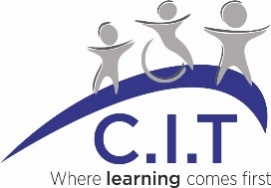 *Assessment Method – details how the criteria will be assessedA = Application Form, I = Interview, R = References, D = Documentary EvidenceFactorEssentialDesirableAssessment*QualificationQTS.Degree at level 2:2 or above/or equivalent.National Professional Qualification for Middle Leadership (NPQML)National Professional Qualification for Senior Leadership (NPQSL)National Professional Qualification for Headship (NPQH)A, I, R, DExperienceExperience in working effectively with parents/carers, external professionals and other agencies. A consistently outstanding teacher Experience of leadership at whole school levelExperience of successfully supporting othersExperience of effective behaviour managementExperience of working with a governing bodyExperience of deploying staff across a whole school Experience of strategic planning.Held a Deputy Head position A, I, RSkills and KnowledgeAn ability to support motivate and inspire both pupils and colleagues. Demonstrate the ability to develop and deliver effective and inspirational professional development. Ability to review whole school systems to ensure robust evaluation of school performance. An ability to plan and deliver exceptional learning opportunities to meet a range of abilities and interestsKnowledge of statutory requirements and other legislation relating to Safeguarding/EHCP/Employment A commitment to the principles of high quality SEN provisionExcellent behaviour management techniques and skills Ability to use a range of ICT effectively and creatively as a tool for learning A, I, RPersonal AttributesThe ability to work independently and contribute as a team memberThe ability to determine priorities, be self-motivated and manage time effectivelyThe ability to communicate effectively with a wide range of people including children, staff, parents and GovernorsA commitment to their own continuing professional development A, I, R